一、中标理由：经过各位专家独立评分，按照得分高低排序，根据招标文件规定，推荐：第1包中标候选人为上海文会会计师事务所有限公司，其人员配置符合要求，类似业绩较多，服务方案与本项目需求较吻合，审计方案较合理，综合得分较高。第2包中标候选人为上海文汇会计师事务所有限公司，其人员配置合理，类似业绩较多，服务方案与本项目需求较吻合，审计方案较合理，综合得分较高。第3包中标候选人为上海立信佳诚东审会计师事务所有限公司，其人员配置合理，类似业绩丰富，服务方案针对性较强，审计方案较合理，综合得分较高。第4包中标候选人为上海申洲大通会计师事务所有限公司，其人员配置符合要求，类似业绩较多，服务方案具有针对性，综合得分较高。第5包中标候选人为上海中财信会计师事务所有限公司，其人员配置合理，服务方案与本项目需求较吻合，审计方案较合理，综合得分较高。第6包中标候选人为中汇会计师事务所（特殊普通合伙）上海分所，其综合实力较强，人员配置合理，类似业绩较多，服务方案符合要求，审计方案较合理，综合得分较高。第7包中标候选人为天职国际会计师事务所（特殊普通合伙）上海分所，其综合实力较强，人员配置符合要求，类似业绩较多，服务方案较合理，综合得分较高。第8包中标候选人为上海浦江会计师事务所（普通合伙），其人员配置符合要求，类似业绩较多，服务方案与本项目需求较吻合，审计方案较合理，综合得分较高。第9包中标候选人为众华会计师事务所（特殊普通合伙），其综合实力较强，人员配置符合要求，类似业绩较多，审计方案较合理，综合得分较高。第10包中标候选人为上海政信会计师事务所有限公司，其人员配置符合要求，类似业绩较多，服务方案针对性强，审计方案合理，综合得分较高。第11包中标候选人为上海求是会计师事务所有限公司，其人员配置符合要求，服务方案和审计方案较合理，综合得分较高。二、中标供应商中小企业声明函公示：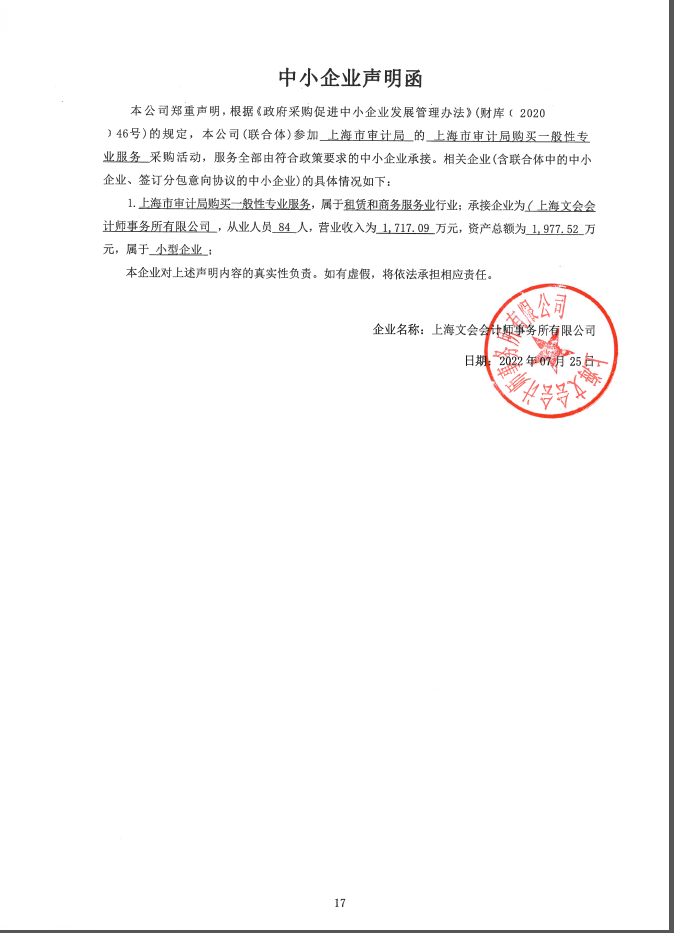 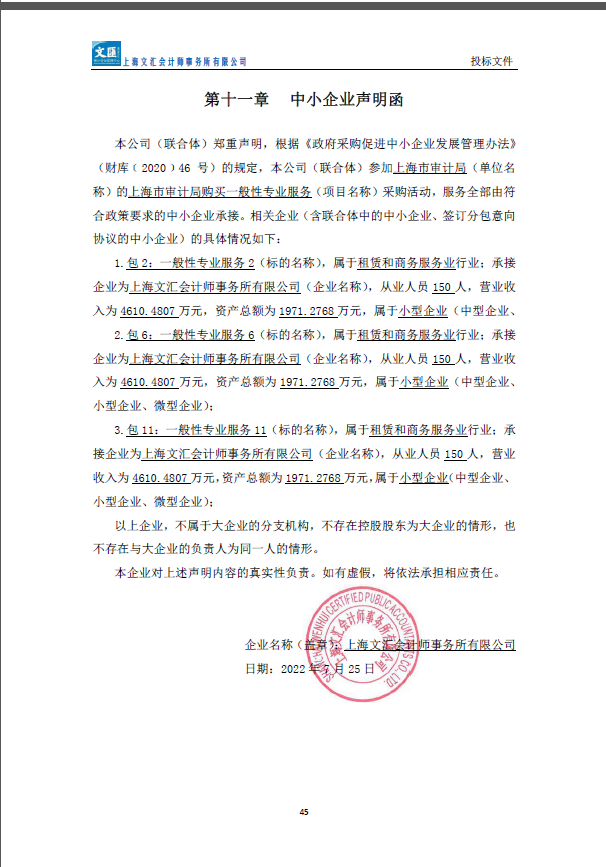 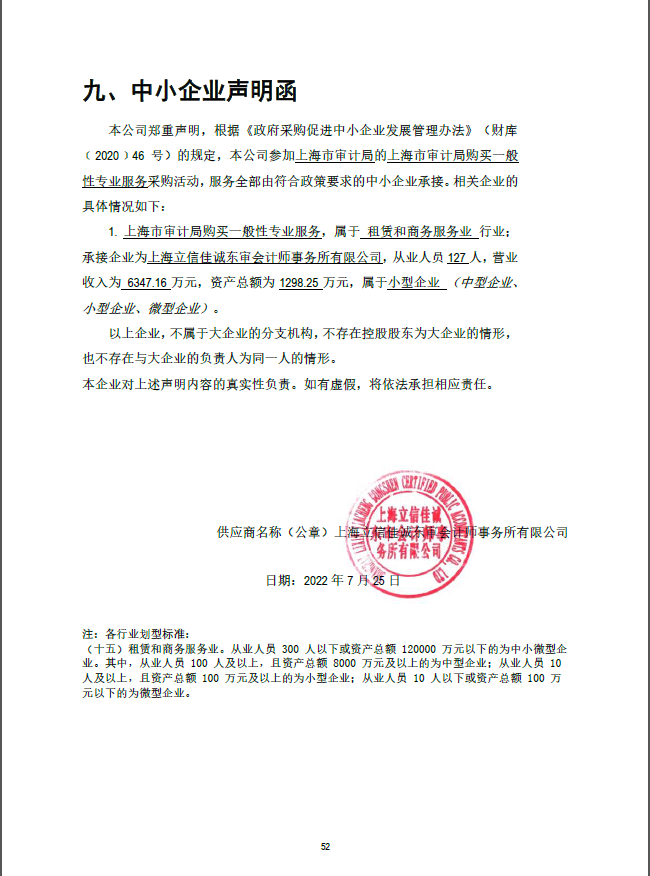 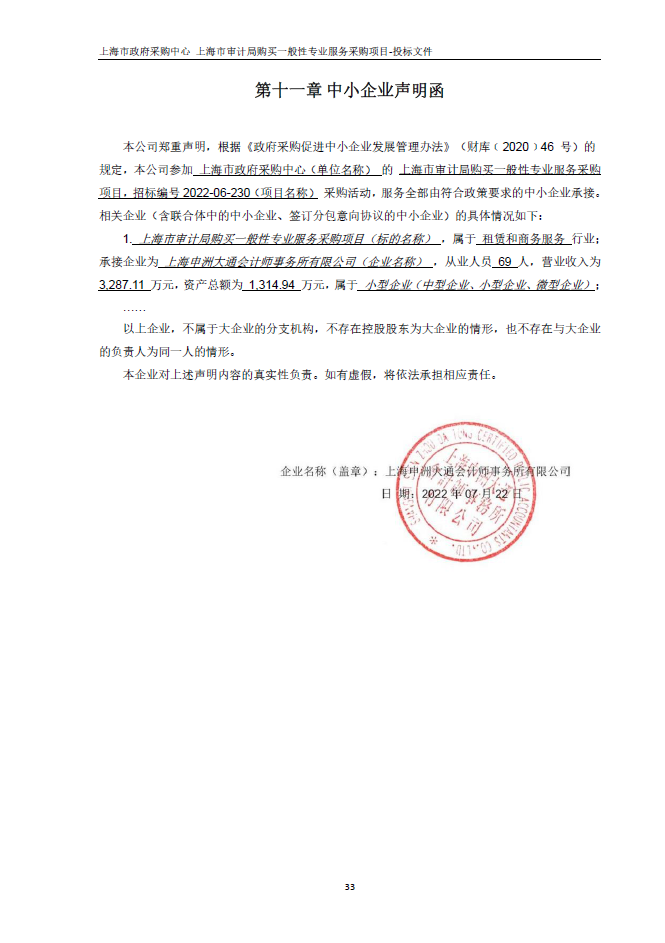 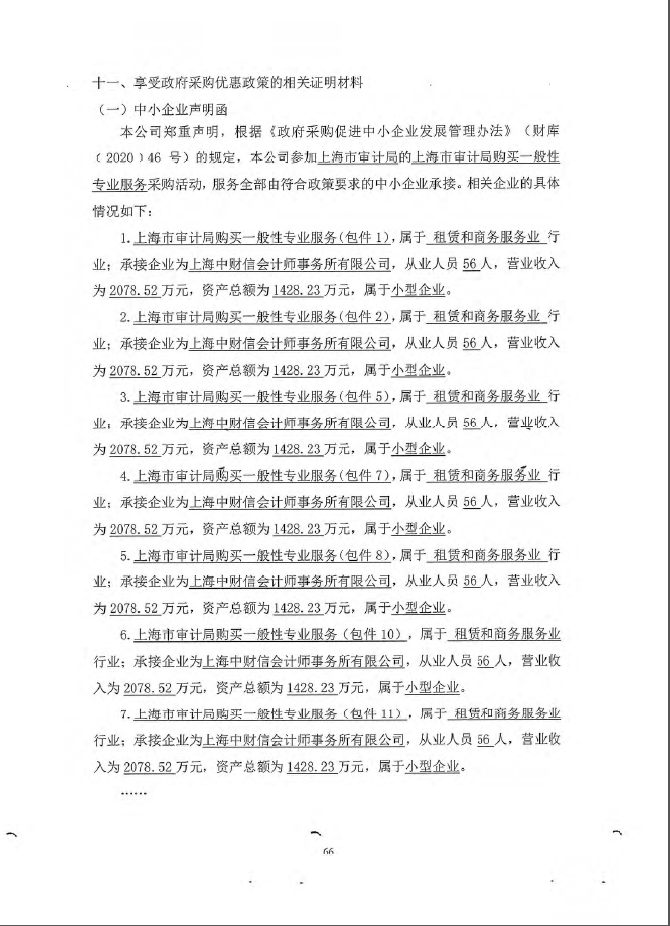 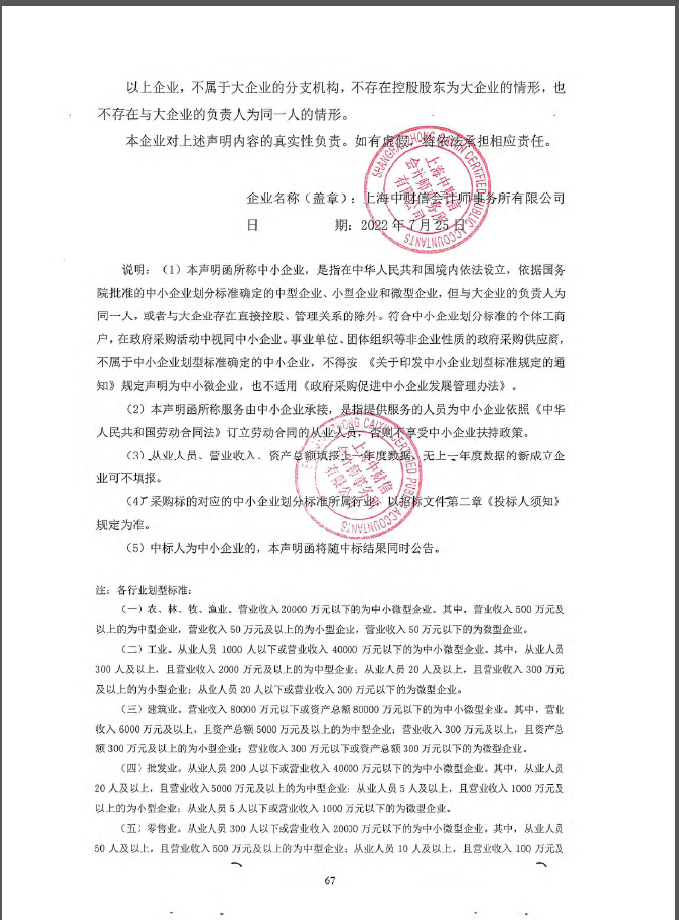 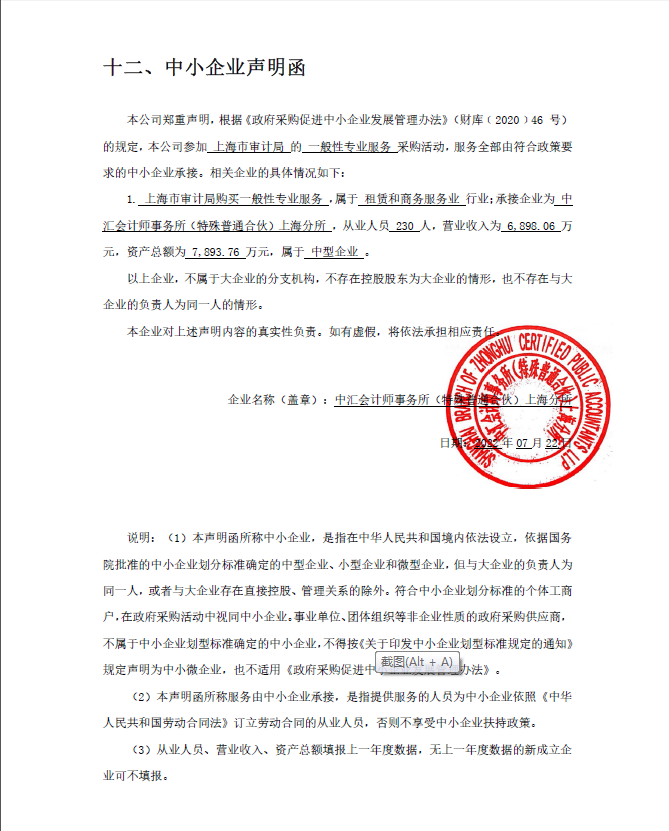 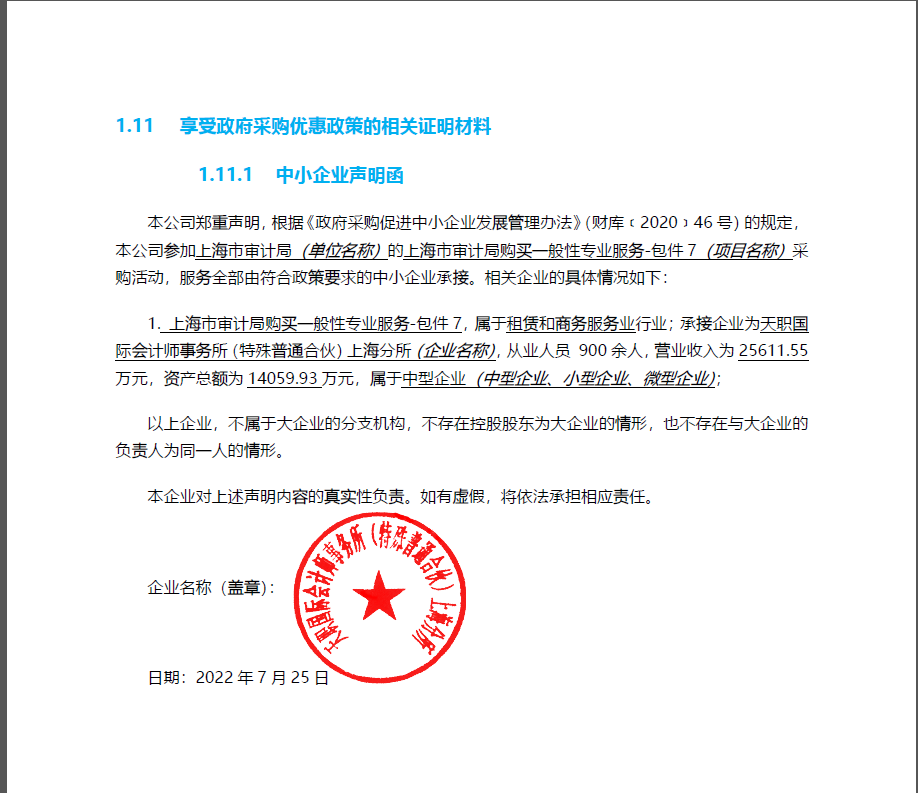 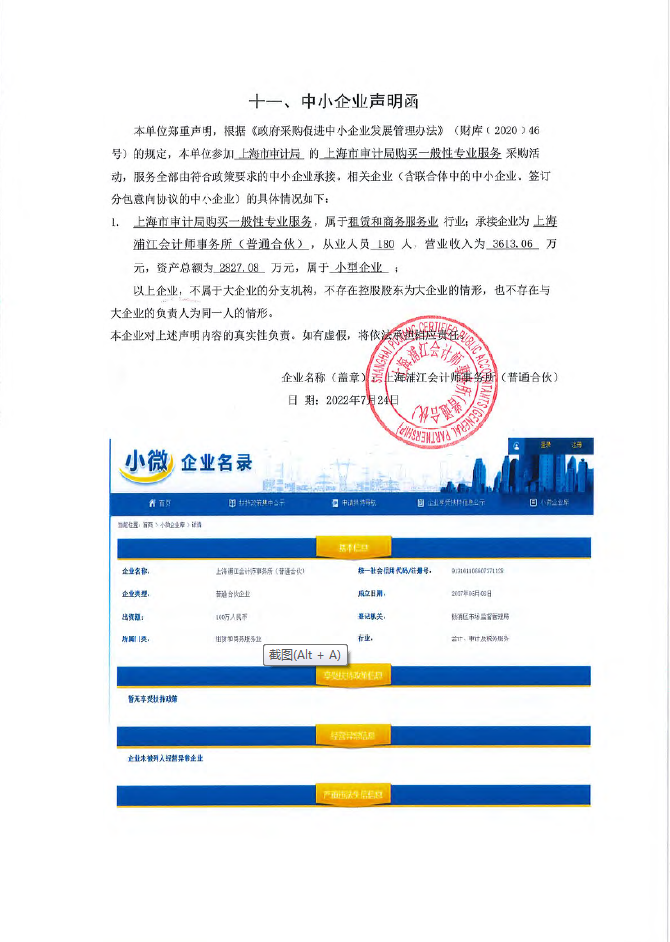 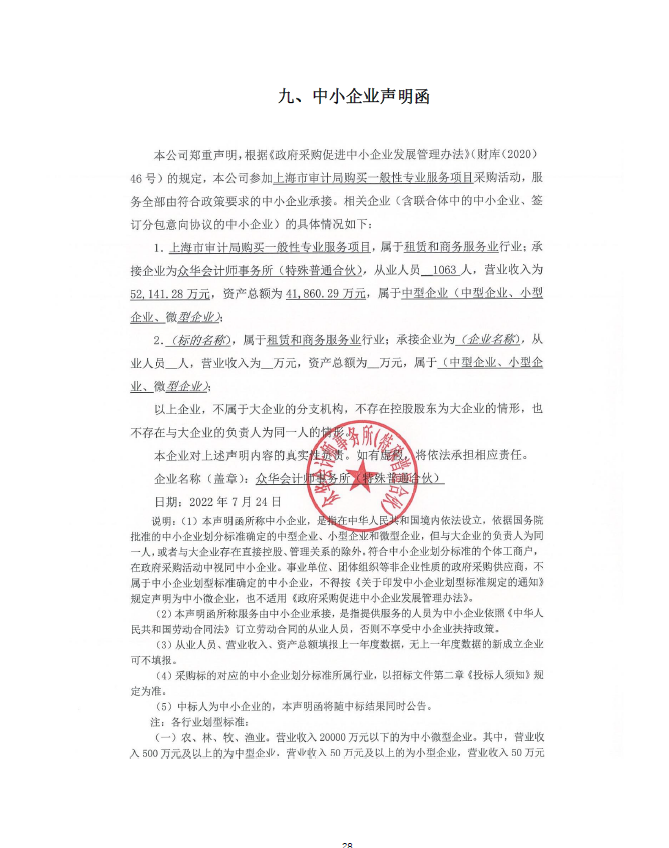 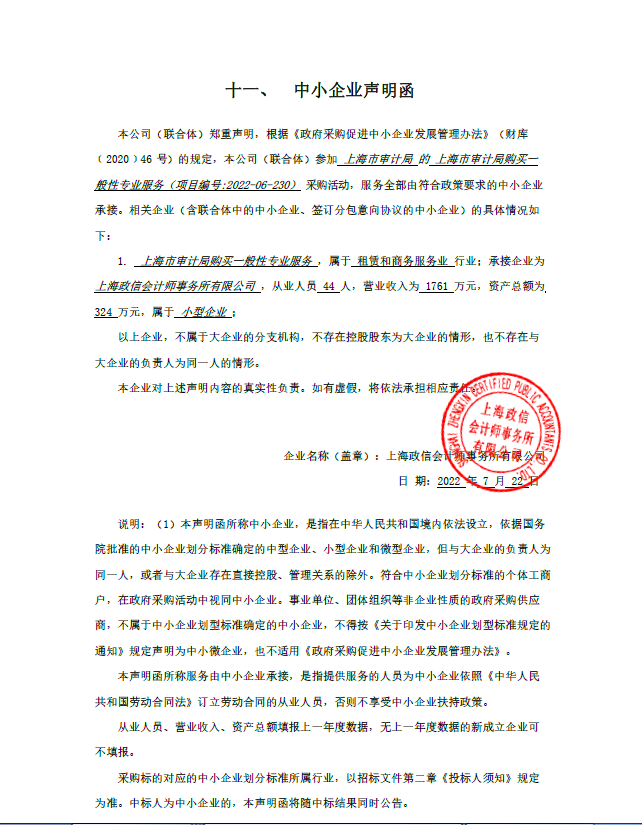 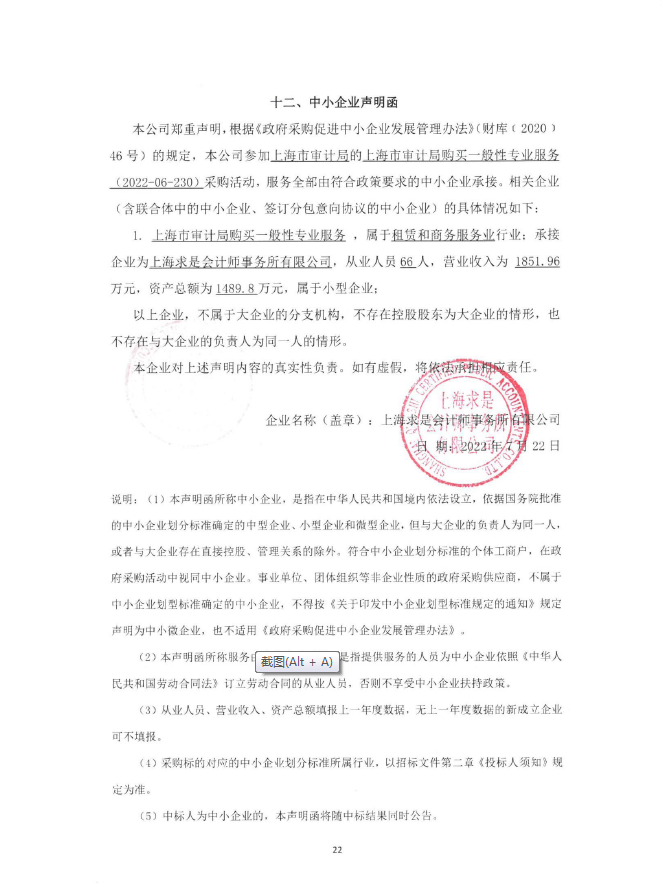 